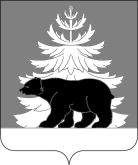 Контрольно – счетная палата Зиминского районного муниципальногообразования                                                                                            УТВЕРЖДАЮ   Председатель Контрольно-                                                                                                                  счетной палатыЕ.В.Шульгина                                                                                                                   Приказ от 14.09. 2018 г. № 28 Заключение № 01-10/18на проект решения Думы Зиминского муниципального района «О внесении изменений  и дополнений в решение Думы Зиминского муниципального района  от 20 декабря 2017г. № 281 «Об утверждении бюджета Зиминского районного муниципального образования на 2018 год и на плановый период 2019 и 2020 годов»» 14 сентября 2018года                                                                                                     г. Зима.Заключение подготовлено Контрольно-счетной палатой Зиминского  районного муниципального образования, в соответствии со статьей 157 Бюджетного кодекса Российской Федерации, статьей 9 Федерального закона от 07.02.2011г. № 6-ФЗ «Об общих принципах организации и деятельности контрольно-счетных органов субъектов Российской Федерации и муниципальных образований»,Уставом Зиминского районного муниципального образования, Положением о бюджетном процессе в Зиминском районном муниципальном образовании, утвержденного решением Думы Зиминского муниципального района от 21.03.2011г. № 99 (с изменениями и дополнениями), статьей 8 Положения  Контрольно-счетной палаты  Зиминского  районного  муниципального образования, утвержденного решением Думы Зиминского  муниципального  района  от 27.03.2012г. № 195(с изменениями).Основание для проведения экспертизы: Федеральный закон от 07.02.2011 г.№6-ФЗ «Об общих принципах организации и деятельности контрольно-счетных органов субъектов Российской Федерации и муниципальных образований».     Цель экспертизы: Соблюдение бюджетного и иного законодательства при внесении изменений и дополнений в бюджет Зиминского районного муниципального образования на 2018 год и плановый период 2019 и 2020 годов.    Предмет экспертизы: проект решения Думы Зиминского муниципального района (далее- Дума) «О внесении изменений и дополнений в решение Думы Зиминского муниципального района от 20 декабря 2017 г. № 281 «Об утверждении бюджета Зиминского районного муниципального образования на 2018 год и на плановый период 2019 и 2020 годов»»-далее (Проект решения, проект бюджета),материалы и документы финансово- экономических обоснований указанного проекта в части, касающихся доходных и  расходных обязательств  Зиминского районного муниципального образования.Проект решения с приложениями №1,№5,№7,№9,№18,№20 и  пояснительной запиской к проекту решения представлен на экспертизу в  Контрольно-счетную палату Зиминского районного муниципального образования (далее - КСП Зиминского района) – 11 сентября 2018года  исх.№ 971.Проектом  решения предлагается: -внесение изменений в основные характеристики объема доходов на 2018 год; - внесение изменений в  объем  расходов бюджета на 2018 год; - уточнение плановых показателей,  источников внутреннего финансирования дефицита  районного бюджета;-уточнение текстовой части решения о бюджете на текущий финансовый год.Изменение основных характеристик бюджета на 2018 год.Таблица 1тыс. руб.Проектом  решения изменяются основные характеристики  бюджета. Согласно проекту  решения предлагается  внести изменения на 2018 год и утвердить:общий объем доходов в сумме 503598,2 тыс. руб.;общий объем расходов  в сумме 523502,2тыс. руб.; Из данных  таблицы 1, доходы  на 2018 год увеличиваются на 1687,7 тыс. руб. или  на 0,3 %, в том числе налоговые и неналоговые доходы остаются без изменения ; безвозмездные поступления увеличиваются на 1687,7 тыс.руб.. Доходы увеличиваются в связи с уточнением плановых показателей и поступлением безвозмездных поступлений в виде субсидий из областного бюджета .Расходы на 2018 год увеличиваются   на  8687,7 тыс. руб. или на 1,7%.Дефицит  бюджета на 2018 год  составит 19904,0 тыс. руб., или 27,8% утвержденного общего годового объема доходов районного бюджета без учета утвержденного объема безвозмездных поступлений. Уровень дефицита увеличился   на 9,8 %,за счет увеличения расходов. В качестве источника финансирования дефицита районного бюджета на 2018 год  планируется использовать остатки средств районного бюджета, сформированные на 01.01.2018 года в сумме 17893,9 тыс.руб. В результате чего дефицит бюджета с учетом снижения остатков средств на счетах районного бюджета  составит 2010,0 тыс.руб. или 2,8%, что не превышает ограничения установленные ст.92.1 БК.РФ На плановый период 2019 и 2020 годов изменения в доходную и расходную часть  не вносятся.Показатели изменения доходной части бюджета на 2018 год.Таблица2тыс.руб.Из таблицы 2 безвозмездны поступления планируются в сумме 503598,2 тыс.руб.,что больше принятого бюджета, на 1687,7 тыс.руб., за счет поступления из областного бюджета:-субсидии  в целях софинансирования расходных обязательств муниципальных образований Иркутской области на приобретение школьных автобусов для обеспечения безопасности школьных перевозок и ежедневного подвоза обучающихся к месту обучения и обратно на увеличиваются на 1770,7 тыс.руб.-субсидии в целях софинансирования расходных обязательств муниципальных образований Иркутской области и реализацию первоочередных мероприятий по модернизации объектов уменьшаются на 83,0 тыс. руб.Налоговые и неналоговые доходы остаются без изменения. Плановый период 2019 и 2020 годов изменения не вносятся.Изменение  расходной части бюджета на 2018 год.Таблица 3                                                                                                                             тыс. руб.Проектом решения предусматривается увеличение расходной части бюджета на 2018 год на финансирование муниципальных программ на  сумму 8687,7тыс.руб.,в том числе, -муниципальная программа Зиминского районного муниципального образования «Развитие образования» на 2016-2020 годы корректируется в сторону увеличения  на  сумму 4262,0 тыс.руб.;-муниципальная программа Зиминского районного муниципального образования «Развитие культуры в Зиминском районе» на 2016-2020 годы корректируется в сторону увеличения на 625,0 тыс.руб.;-муниципальная программа Зиминского районного муниципального образования «Инвентаризация и оформление права собственности на муниципальное имущество Зиминского районного муниципального образования» на 2016-2020 годы корректируется в сторону увеличения на 303,0 тыс.руб.;- муниципальная  программа Зиминского районного муниципального образования «Развитие инженерной инфраструктуры и дорожного хозяйства на территории Зиминского района» на 2016-2020 годы корректируется в сторону увеличения на 447,0 тыс.руб.;- муниципальная  программа Зиминского районного муниципального образования «Безопасность в Зиминском районном муниципальном образовании»  на 2016 - 2020 годы корректируется в сторону снижения на -200,0 тыс.руб.;-муниципальная программа «Управление муниципальными финансами Зиминского районного муниципального образования» на 2016-2020 годы корректируется в сторону увеличения на 2304,0 тыс.руб.;Непрограммные расходы корректируются в сторону  увеличения на сумму 946,7 тыс.руб.Плановый период 2019-2020 годов остается  без изменений.Проектом решения производится перераспределение бюджетных ассигнований между отдельными разделами, подразделами, целевыми статьями и видами расходов. Изменения в разрезе функциональной классификации  бюджета.Таблица 4тыс.руб.            По  разделу 01 «Общегосударственные расходы» расходы увеличиваются  на 2439,7 тыс. руб., в том числе  по подразделу 02 «Функционирование высшего должностного лица субъекта Российской Федерации и муниципального образования»расходы увеличиваются на 239,3 тыс.руб., по подразделу 03 «Функционирование законодательных (представительных) органов государственной власти и представительных органов муниципальных образований» расходы увеличиваются на сумму 79,0 тыс.руб., по подразделу   04 «Функционирование Правительства РФ, высших исполнительных органов государственной власти субъектов РФ, местных администраций» расходы увеличиваются на 560,4 тыс. руб., по подразделу 06 «Обеспечение деятельности финансовых, налоговых и таможенных органов и органов финансового (финансово-бюджетного) надзора» расходы увеличиваются на 1018,0 тыс.руб.; по подразделу 13 «Другие общегосударственные расходы» расходы увеличиваются на 543,0 тыс.руб.            По разделу 02 «Национальная оборона» расходы уменьшаются на 6,0 тыс. руб., в том числе по подразделу 04 «Мобилизационная подготовка экономики» расходы уменьшаются на 6,0 тыс. руб.           По разделу 03 «Национальная безопасность и правоохранительная деятельность» расходы уменьшаются на 200,0 тыс. руб., в том числе по подразделу «Защита населения и территории от чрезвычайных ситуаций природного и техногенного характера, гражданская оборона» расходы уменьшаются на 200,0 тыс.руб.             По разделу 05 «Жилищно-коммунальное хозяйство» расходы увеличиваются на 447,0 тыс.руб., в том числе по подразделу 02 «Коммунальное хозяйство» расходы увеличиваются на 447,0 тыс.руб.            По разделу 07 «Образование» расходы увеличиваются  на  5382,0 тыс.руб., в т.ч. по подразделу 01  « Дошкольное образование» расходы корректируются в сторону уменьшения   на 66,4 тыс.руб., по подразделу  02 «Общее образование» расходы увеличиваются    на 3458,6 тыс.руб.; по подразделу 07 «Молодежная политика» расходы увеличиваются на 14.2 тыс.руб., по подразделу 09 «Другие вопросы в области образования» расходы увеличиваются на 1975,6 тыс.руб.           По разделу 08 «Культура и кинематография» расходы корректируются в сторону увеличения на 443,4 тыс.руб., в том числе по подразделу 01 «Культура» расходы уменьшаются 177,2 тыс.руб., по подразделу 04 «Другие вопросы в области культуры, кинематографии» расходы увеличиваются на 620,6 тыс.руб.           По разделу 12 «Средства массовой информации» расходы корректируются в сторону увеличения на  181,6 тыс.руб., в том числе по подразделу 02 «Периодическая печать и издательства» расходы  увеличиваются на 181,6 тыс.руб.Дефицит бюджета предлагается утвердить в сумме 19903,9 тыс. руб. или 27,8% утвержденного общего годового объема доходов районного бюджета без учета утвержденного объема безвозмездных поступлений. В качестве источника финансирования дефицита районного бюджета планируется использовать остатки средств районного бюджета, сформированные на 01.01.2018г, в сумме 17893,9 тыс.руб. Превышение предельного значения сложилось в пределах снижения остатков средств на счетах по учету средств местного бюджета составит 2010,0 тыс.руб., что соответствует требованиям пункта 3 статьи 92.1 Бюджетного кодекса Российской Федерации.Верхний предел муниципального долга по состоянию на 01.01.2019 года устанавливается в размере 7000,0тыс.руб.,в том числе верхний предел долга по муниципальным гарантиям -0 тыс.руб., на 01.01.2020 года и на 01.01.2021 года верхний предел муниципального долга устанавливается 7000,0 тыс.руб., в том числе верхний предел долга по муниципальным гарантиям 0 тыс.руб.  В соответствии ст. 81 БК РФ резервный фонд не превышает 3% установленного объема расходов. Изменения показателей бюджета  района на 2018 год и на плановый период 2019 и 2020 годов, предусмотренные в текстовой части проекта решения,соответствуют показателям, отраженным в приложениях №1,№5,№7,№9,№18,№20  .Проект «О внесении изменений и дополнений в решение Думы Зиминского муниципального  района от 20 декабря 2017г. № 281 «Об утверждении бюджета Зиминского районного муниципального образования на 2018 год и плановый период 2019 и 2020 годов» соответствует нормам бюджетного законодательства и отражает соблюдение основных принципов бюджетной системы Российской Федерации.          Председатель                                                                                 Е.В.ШульгинаНаименование показателя Утверждено решением Думы от 20.12.2017 г. № 281(с изменениями)Проект решения Отклонение(+ -) Доходы, в том числе: 501910,5503598,2+1687,7налоговые и неналоговые доходы 71511,171511,10безвозмездные поступления 429899,4432087,1+1687,7Расходы, в том числе: 514814,5523502,2+8687,7Дефицит (профицит) -12904,0-19904,0+7000,0Уровень дефицита ,%18,027,8+9,8Наименование показателя Утверждено решением Думы от 20.12.2017 г. № 281(с изменениями)Проект решения Отклонение(+ -) Доходы, в том числе: 501910,5503598,2+1687,7Налоговые и неналоговые доходы71511,171511,10безвозмездные поступления 429899,4432087,1+1687,7Наименование муниципальной программы (подпрограммы, основного мероприятия)Утверждено решением Думы от 20.12.2017 № 281(с изменениями)Проект решенияОтклонение(+ -)1.Муниципальная  программа Зиминского районного муниципального образования «Развитие образования» на 2016-2020 годы, в том числе:335981,7340243,7+4262,01.1Подпрограмма «Дошкольное образование», в том числе:68627,868561,4-66,41.1.1Основное мероприятие «Реализация образовательной программы дошкольного образования в общеразвивающих  группах»59468,259356,4-111,81.1.3Основное мероприятие «Пожарная безопасность»198,0243,4+45,41.2Подпрограмма «Общее образование», в том числе:254596,7256230,1+1633,41.2.1Основное мероприятие «Реализация образовательных программ начального общего, основного общего и среднего общего образования»238596,5237583,3-1013,21.2.2Основное мероприятие «Государственная итоговая аттестация в 11(12)классах и 9 классах272,0247,8-24,21.2.3Основное мероприятие «Текущий и выборочный ремонт зданий и сооружений»8863,611313,6+2450,01.2.4.Основное мероприятие «Пожарная безопасность» 489,5710,3+220,81.3 Подпрограмма «Летний отдых ,оздоровление и занятость детей»1994,72009,0+14,31.3.1Основное мероприятие «Подготовка лагерей дневного пребывания к приему детей»1061,01095,8+34,81.3.2.Основное мероприятие «Питание учащихся»730,2709,7-20,51.4Подпрограмма «Повышение безопасности  дорожного движения»2604,44375,1+1770,71.4.1основное мероприятие «Приобретение школьных автобусов»1970,73741,4+1771,71.5Подпрограмма «Обеспечение функций управления системы образования»8158,19068,2+910,11.5.1Основное мероприятие «Обеспечение деятельности Комитета по образованию»7687,08542,6+855,61.5.2основное мероприятие «Создание благоприятных условий для развития и самореализации одаренных детей» 401,1455,6+54,52.Муниципальная  программа Зиминского районного муниципального образования «Развитие культуры в Зиминском районе» на 2016-2020 годы11 407,912032,9+625,02.1Подпрограмма «Музейное дело»2 204,52238,7+34,22.1.1Основное мероприятие «Обеспечение деятельности учреждения»1 729,61724,6-5,02.1.2Основное мероприятие «Текущий ремонт»87,892,2+4,42.1.3Основное мероприятие «Пожарная безопасность»15,013,2-1,82.1.4Основное мероприятие «Охрана труда»9,92,5-7,42.1.5Основное мероприятие «Укрепление материально-технической базы музея352,2396,2+44,02.2Подпрограмма «Библиотечное дело»5 810,05780,2-29,82.2.1Основное мероприятие «Обеспечение деятельности учреждения»5 553,95524,1-29,82.3Подпрограмма «Обеспечение реализации муниципальной программы»3 393,44014,0+620,62.3.1Основное мероприятие «Обеспечение деятельности учреждений»3 138,53759,1+620,62.3.2Основное мероприятие «Пожарная безопасность»17,014,5-2,52.3.3Основное мероприятие «Охрана труда»17,820,3+2,53.Муниципальная  программа Зиминского районного муниципального образования «Инвентаризация и оформление права собственности на муниципальное имущество Зиминского районного муниципального образования» на 2016-2020 годы951,01254,0+303,03.1Основное мероприятие «Организация процесса эффективного управления и распоряжения муниципальным имуществом  Зиминского районного муниципального образования»560,8679,8+119,03.2Основное мероприятие «Организация  процесса управления и распоряжения земельными участками»390,2574,2+184,04.Муниципальная  программа Зиминского районного муниципального образования «Развитие инженерной инфраструктуры и дорожного хозяйства на территории Зиминского района» на 2016-2020 годы17 736,118183,1+447,04.1Подпрограмма «Модернизация объектов коммунальной инфраструктуры Зиминского района» на 2016 – 2020 годы9 682,510129,5+447,04.1.1Основное мероприятие «Модернизация объектов коммунальной инфраструктуры»8 269,58716,5+447,04.1.2Основное мероприятие «Подготовка объектов коммунальной инфраструктуры к отопительному периоду»813,01040,0+227,04.1.3Основное мероприятие «Подготовка проектно-сметной документации и прохождение государственной экспертизы»600,0373,0-227,05.Муниципальная  программа Зиминского районного муниципального образования «Безопасность в Зиминском районном муниципальном образовании»  на 2016 - 2020 годы2 433,42233,4-200,05.1Основное мероприятие «Комплексное обеспечение безопасности населения и объектов на территории Зиминского районного муниципального образования»2 433,42233,4-200,06.Муниципальная  программа Зиминского районного муниципального образования «Управление муниципальными финансами Зиминского районного муниципального образования»  на 2016-2020 годы93 838,996142,9+2304,06.1Подпрограмма «Управление муниципальными финансами Зиминского района, организация составления и исполнения местного бюджета» на 2016-2020 годы8 929,29923,2+994,06.1.1Основное мероприятие «Повышение эффективности управления районными финансами, формирования и организации исполнения бюджета муниципального района, реализация возложенных на Финансовое управление бюджетных полномочий»8 539,99533,9+994,07.1Подпрограмма «Повышение эффективности бюджетных расходов Зиминского районного муниципального образования» на 2016-2020 годы11 875,013185,0+1310,07.1.1Основное мероприятие  «Создание условий для своевременного и качественного исполнения бюджета муниципального района»11 875,013185,0+1310,0Непрограммные расходы45 898,046844,7+946,7Обеспечение деятельности органов местного самоуправления муниципального образования Зиминского района, в том числе:29 493,030439,7+946,7Обеспечение деятельности мэра (главы) муниципального образования Зиминского района1 563,51802,8+239,3Обеспечение деятельности  представительного органа муниципального образования (Думы Зиминского муниципального района)1 590,71669,7+79,0Обеспечение деятельности Контрольно-счетной палаты Зиминского муниципального района808,5832,5+24,0Обеспечение деятельности исполнительно-распорядительного органа  муниципального образования (администрация)22 727,723332,1+604,4ИТОГО514814,5     523502,2             8687,7Наименование показателя РЗПРУтверждено решением Думы от 20.12.2017 г. № 281Проект решения Отклонение(+ -) Общегосударственные расходы010046029,448469,1+2439,7Функционирование высшего должностного лица субъекта Российской Федерации и муниципального образования01021563,51802,8+239,3Функционирование законодательных (представительных) органов государственной власти и представительных органов муниципальных образований01031605,71684,7+79,0Функционирование Правительства РФ, высших исполнительных органов государственной власти субъектов РФ, местных администраций010424293,224853,6+560,4Обеспечение деятельности финансовых, налоговых и таможенных органов и органов финансового (финансово-бюджетного) надзора010612432,813450,8+1018,0Другие общегосударственные вопросы01135878,26421,2+543,0Национальная оборона020036,030,0-6,0Мобилизационная подготовка экономики020436,030,3-6,0Национальная безопасность и правоохранительная деятельность03002433,42233,4-200,0Защита населения и территории от чрезвычайных ситуаций природного и техногенного характера, гражданская оборона06052433,42233,4-200,0Жилищно- коммунальное хозяйство05009682,510129,5+447,0Коммунальное хозяйство05029682,510129,5+447,0Образование0700344152,7349534,7+5382,0Дошкольное образование070168627,868561,4-66,4Общее образование0702257226,3260684,9+3458,6Молодежная политика07072214,72229,0+14,3Другие вопросы в области образования070916083,918059,5+1975,6Культура и кинематография08009556,09999,4+443,4Культура08016321,06143,8-177,2Другие вопросы в области  культуры и кинематографии08043235,03855,6+620,6Средства массовой информации12001860,72042,3+181,6Периодическая печать и издательства12021860,72042,3+181,6Итого413750,7422438,4+8687,7